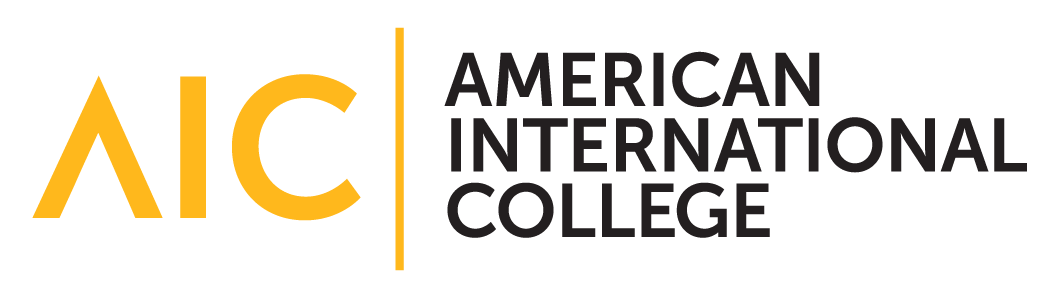 Graduate CouncilMarch 15, 2021MeetingIn attendance: Allison Sullivan, Tracie Klekotka, Karen Rousseau, Kristy Huntly, Susanne Swanker, Estelle Spencer, Dr. Leslie DiManna, , Laurie Bednarczyk, Kerry Cole, Hannah Hartzsch, Susie Lachowski, Lina Racicot, Ellen FurmanAbsent: Dayna CampbellNew BusinessReview of January minutes – Minutes approved.minutes approved Selection of new membersKristy Huntley will continue in her present roleDr. Muir has deferred to Sue SwankerThe Grad Council position occupied by Natalie Perry will remain open until her position is filled Proposed curricular change for OT programGroup dynamics OTR 5140 and OTR 5141 ae listed as separate courses; however OTR 5141 is a no credit lab.  Recommendation: remove OTR 5141 from the course catalogGoal: to promote clarity for the students and create alignment in psychosocial thread of the curriculumMotion approved- Allison Sullivan will share change with Faculty Senate as a point of informationGraduate competenciesWorking group established to revise graduate competenciesWorking Group: Leslie DiManna, Kristy Huntley and Allison SullivanUpdated competencies to be presented at the next meeting